B’nai B’rith  RamblersSOMWWALK NO 526 Templestowe – 23rd Oct 2016Acceptances by Wednesday 19th Oct by phone or emailPlease leave name(s), phone number, Next of Kin (name and phone number) and carpooling offer/requirement and suburb of residence with acceptance1.  Location:	Heidelberg Park to Westerfolds Park, Templestowe2.  Leader: 		Ron and Vardit Sacks-Davis phone (H): 95276002, email address: saxdavis@melbpc.org.au, mobile phone: 0414 513 827 3.  Meeting/Departure Details:	Duncan Street, Finns Reserve, Templestowe, Melways page 33 B4. Meet at the latest by 9:45am. All walkers will be transported to Heidelberg Park in some of the cars. Heidelberg Park is located at 1 Beverley Rd, Heidelberg Melways page 32 B4. We will start walking from Heidelberg Park at 10:15 am. Vardit will direct how the car shuffle will be achieved, so please ask Vardit for specific instructions.We will not wait for latecomers4.  Directions:	To Finns Reserve – from Eastern Freeway travelling towards Doncaster take the Bulleen Rd/Thompsons Rd exit, Continue onto Thompsons Rd and follow Thompsons Rd past Templestowe Rd/Foote street where it becomes Union St. Do not turn right into Parker, but turn left (or continue straight) to stay on Union Street until turning left into Duncan Street, where there is parking on the left and at the end. From here some cars will take walkers to the start of the walk at Heidelberg Park. Just where Burgundy Street becomes Beverley Street, there is a car park on the left. Park in the car park of Heidelberg Park. Approximately 40 minutes from Caulfield.	From Finns reserve to Heidelberg Park – From Duncan Street turn right into Union St, then 170m later turn right again to stay on union Street. At the lights turn right onto Templestowe Rd. After 2.9 km turn right onto Bridge Street, then right onto Manningham Rd. At the first set of lights after bridge St turn right into Dora Street and continue onto Jika St. 200 metres later, turn right onto Burgundy Street. (10 minutes).To Heidelberg Park from home - From the Eastern Freeway travelling towards Doncaster, Exit onto Burke Rd and turn left. At the roundabout, take the 3rd exit onto Lower Heidelberg Rd. After 1.7 km turn right onto Burgundy St. Just where Burgundy Street becomes Beverley Street, there is a car park on the left. Park in the car park of Heidelberg Park. Note that this park is 1km from Heidelberg Station.Approximately 35 minutes from Caulfield5.  Walk Details:	We will walk from Heidelberg Park through Warringal parklands, Banyule Flats and Westerfolds Park then back to Finns Reserve. 6.  Grade of Walk:	A fairly flat walk through wonderful parklands. There are some mild ascents/descents. The walk will be approximately 12 km long.7.  After the walk:	TBA
8.  Charges:	Visitors– a fee of $10 is payable to the walk leader before the start of the walk. You are a Visitor if you have not paid Ramblers’ membership fees since the last 1 July.
If you have accepted a lift to and from the walk, then please offer the driver $4PLEASE NOTE: (see next page)If you have left a message on an answering machine/voice mail or communicated electronically, please do not assume you are booked unless the walk leader confirms receipt of your message.  Always leave your name and mobile phone number on which you can be reached on the day of the walk.  Please inform the walk leader of any medical conditions that maybe relevant on the walk. E.g. if you are diabetic and you could suffer from a hypo.Tell your “personal contact” the time of your anticipated return & advise him/her to ring the “club emergency contact” (when appointed) for information if he/she is concerned about an unexpected delay in your returnIf you are bringing a visitor with you, please advise the walk leader & ensure the visitor is aware of all our requirements incl., the degree of difficulty of the walk, equipment, dress & footwearAll Medium & Hard Walks have up and down gradients of varying degrees of difficulty- they are BUSHWALKS and not a stroll in the Park (you must inform any visitors you invite of this).Appropriate outdoor clothing, Raincoat, HAT and waterproof hiking shoes are to be worn.Each walker must carry min 1 litre of water and more on a warm day.Bring Personal First Aid Kit and filled in Personal Health Information form (see http://www.bnaibrith.org.au/bb-ramblers.html  ), Lunch, nibbles, blockout, repellent, rubbish bag, warm/waterproof clothing toilet paper, compass and a whistle.  A camera is optional.Jeans are not appropriateTHE WALK LEADER HAS THE RIGHT TO DECLINE LATE REGISTRANTS & REFUSE PARTICIPATION BY ANYONE NOT ADEQUATELY EQUIPPED.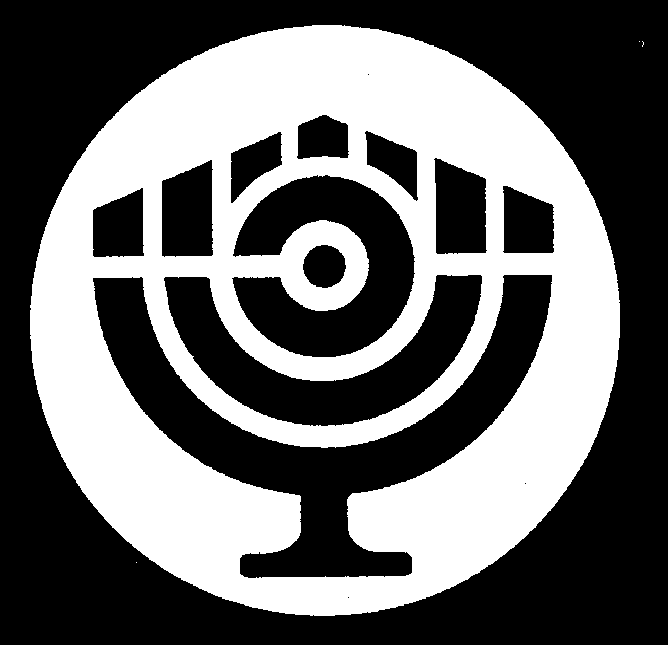 